Mrs. Soto- Art 1Draw this in your sketchbook using a full page with pencil and ruler!90 minutes of effortDirections1. Start with your horizon line. Add your vanishing point.2. Use your ruler to recreate every line.3. Add details like store signs, textures, windows etc… to the buildings.4. Add details to the sky, the street and the sidewalks.5. Finish with full value or with color!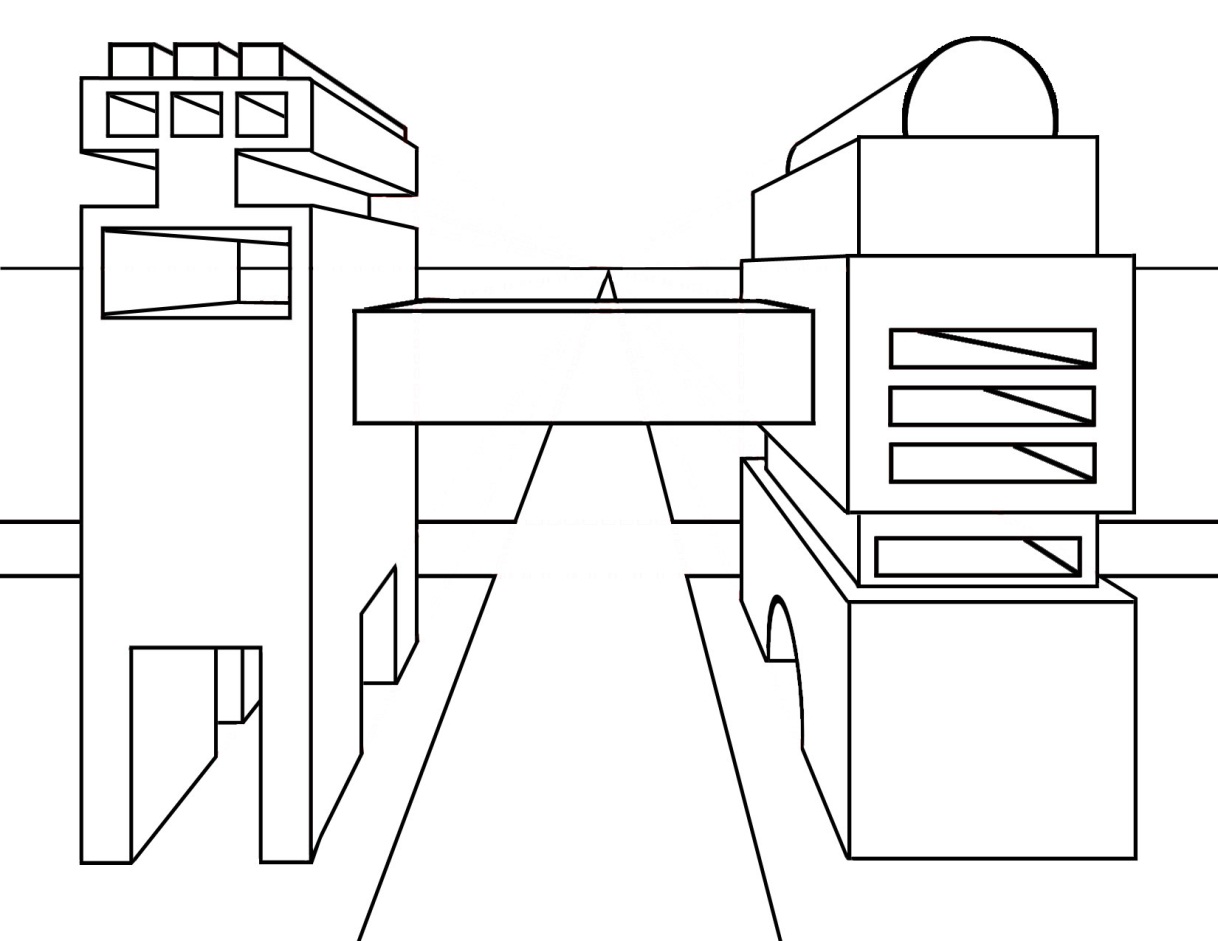 